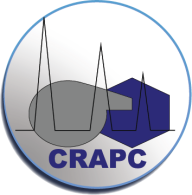 Thèses d’Etudes Supérieures en BiologieN°ThèmeDate de soutenanceSpécialité Présentée par 01Contribution à l’étude des infections nosocomiales d’origines bactériennes liées aux soins et à l’environnement hospitalier au niveau de l’hôpital de Boufarik12/04/2012microbiologieMME LAKHEL MOUNA Et MME RABAH NESRINE02Etude des germes responsables d’infections génitales chez les femmes au niveau de l’hôpital de Médéa18/04/2012microbiologieMME BOUDEKHANI FATMAZOHRA Et MME BELABESSI AMINATotal 02 thèses